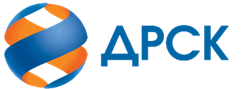 Акционерное Общество«Дальневосточная распределительная сетевая компания»(АО «ДРСК»)____________________________________________________________________________________________________________________«УТВЕРЖДАЮ»Председатель закупочной комиссии__________________  В.А. Юхимук«___» _______________ 2021_ год Уведомление о внесении изменений в Извещение о закупке и Документацию о закупке по аукциону в электронной форме на право заключения договора: Лот № 307401-ТПИР ОБСЛ-2021-ДРСК Реконструкция ВЛ-110 кВ Амурская ТЭЦ-1-Эльбан для заявителя (ООО АГМК)
№1	от «15» 04.   2021 г.Организатор: АО «Дальневосточная распределительная сетевая компания» (далее – АО «ДРСК»). (Почтовый адрес: 675004, Амурская обл., г. Благовещенск, ул. Шевченко, 32, тел. 8 (4162) 397-147Заказчик: АО «Дальневосточная распределительная сетевая компания» (далее – АО «ДРСК»). (Почтовый адрес: 675004, Амурская обл., г. Благовещенск, ул. Шевченко, 32, тел. 8 (4162) 397-147Способ и предмет закупки: Аукцион в электронной форме на право заключения договора: Лот № 307401-ТПИР ОБСЛ-2021-ДРСК Реконструкция ВЛ-110 кВ Амурская ТЭЦ-1-Эльбан для заявителя (ООО АГМК)Извещение опубликованного на сайте в информационно-телекоммуникационной сети «Интернет» www.zakupki.gov.ru (далее — «ЕИС») от 30.03.2021 г. № 32110135558Внесены следующие изменения в Извещение и Документацию о закупке:Пункты Извещения читать в следующей редакции: Пункты Документации о закупке читать в следующей редакции:  Все остальные условия Извещения и Документации о закупке остаются без изменения.Ирдуганова И.Н.(4162) 397-147 №
п/пНаименованиеСодержание пункта Извещения15Дата начала – дата и время окончания срока подачи заявокДата начала подачи заявок:«30» марта 2021 г.  Дата и время окончания срока подачи заявок:«26» апреля 2021 г. в 15 ч.  00 мин. (по местному времени Организатора)  17Дата и время проведения аукционаДата и время проведения аукциона:«26» мая  2021 г. в  15 ч.00  мин. (по местному времени Организатора)  № 
п/пНаименование пунктаСодержание пункта1.2.19Срок предоставления Участникам разъяснений по Документации о закупкеДата и время окончания срока предоставления разъяснений:«26» апреля 2021 г. в 15 ч. 00  мин. Организатор вправе не предоставлять разъяснение в случае, если запрос от Участника поступил позднее чем за 3 (три) рабочих дня до даты окончания срока подачи заявок, установленной в пункте 1.2.201.2.20Дата начала – дата и время окончания срока подачи заявок Дата начала подачи заявок:«30» марта 2021 г.  Дата и время окончания срока подачи заявок:«26» апреля 2021 г. в 15 ч. 00 мин.  (по местному времени Организатора)1.2.21Дата окончания рассмотрения заявок Дата окончания рассмотрения заявок:«24» мая 2021 г. 1.2.22Дата и время проведения аукционаДата и время проведения аукциона:«26» мая 2021 г. в 15 ч. 00 мин.  (по местному времени Организатора) 1.2.23Дата подведения итогов закупки Дата подведения итогов закупки:«07»  июня   2021 г.